English 11 f
Ms. Fruitboum
24.12.2010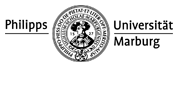 Name:									Worksheet – Medal of Freedom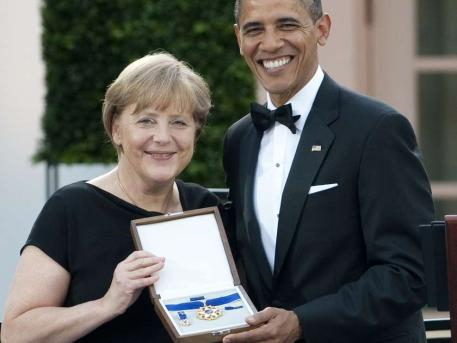 “The Presidential Medal of Freedom […] recognizes those individuals who have made an especially meritorious contribution to the security or national interests of the United States, world peace, cultural or other significant public or private endeavors.”Task 1: According to Obama, why was Angela Merkel awarded the Medal of Freedom?Task 2:  Read the additional text about the Presidential Medal of Freedom. In your own words describe what the Medal stands for. Task 3: Get together in groups of four and discuss the following questions: Who else has been awarded the Medal? Compare their merits to those of Angela Merkel. Do you think she deserves this honor? Be prepared to present your results in class. 